Propozycje zadań dla dzieci zainteresowanych- Grupa ZUCHY12 -13- 14 stycznia 2022r.Środa:„W teatrze” –oglądanie obrazków- zapoznanie ze słownictwem związanym z teatrem: scena, kurtyna, widownia, aktor, aktorka.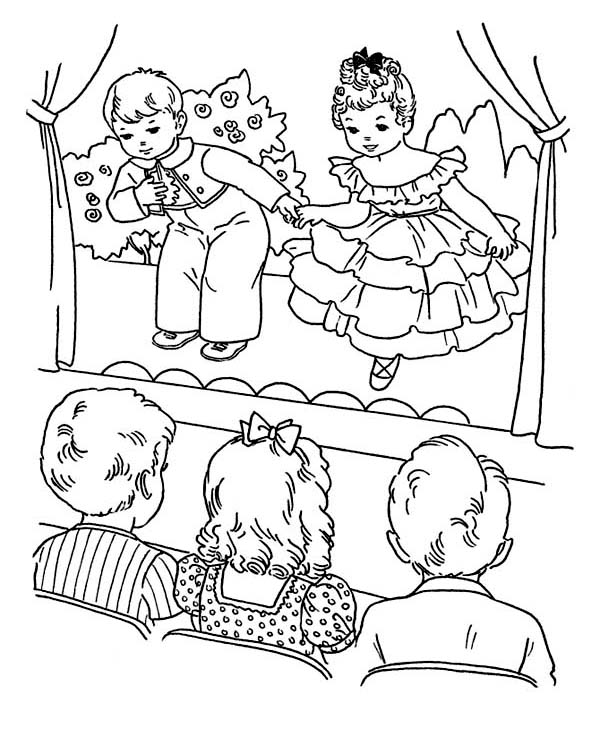 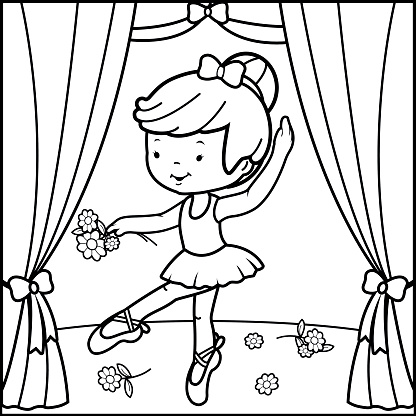 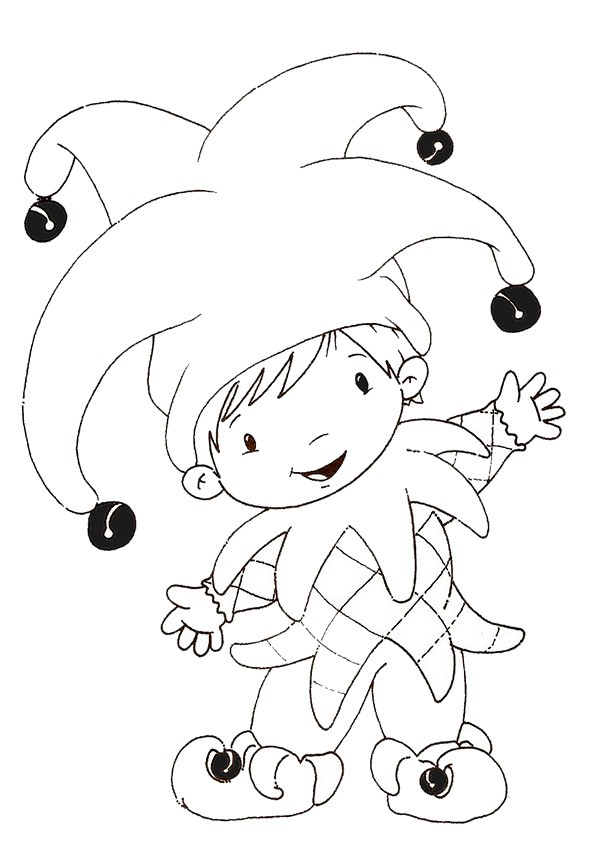 Słuchanie dowolnej bajkiJestem muzykantem konszabelantem – ilustrowanie piosenki ruchem: https://www.youtube.com/watch?v=or-xxFjWMy0Czwartek: „Tygrys w teatrze lalek” film edukacyjny https://www.youtube.com/watch?v=bH1EgX2CXi8„Pacynka” – wykonanie papierowej pacynki- https://www.youtube.com/watch?v=PRBUJgfRFHMKto ma kółka, kto ma kropki ?– spontaniczne wypowiedzi dzieckaPiątek:„Co wypada, a co nie wypada robić w teatrze? https://www.youtube.com/watch?v=QHTtT67iSIs„Mim” – zabawa w naśladowanie emocji- 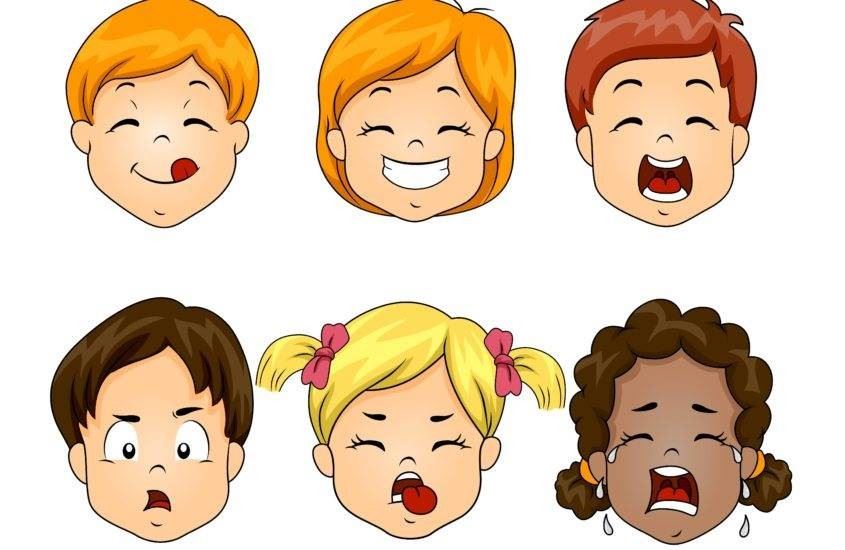 Wskaż co do czego pasuje i powiedz dlaczego?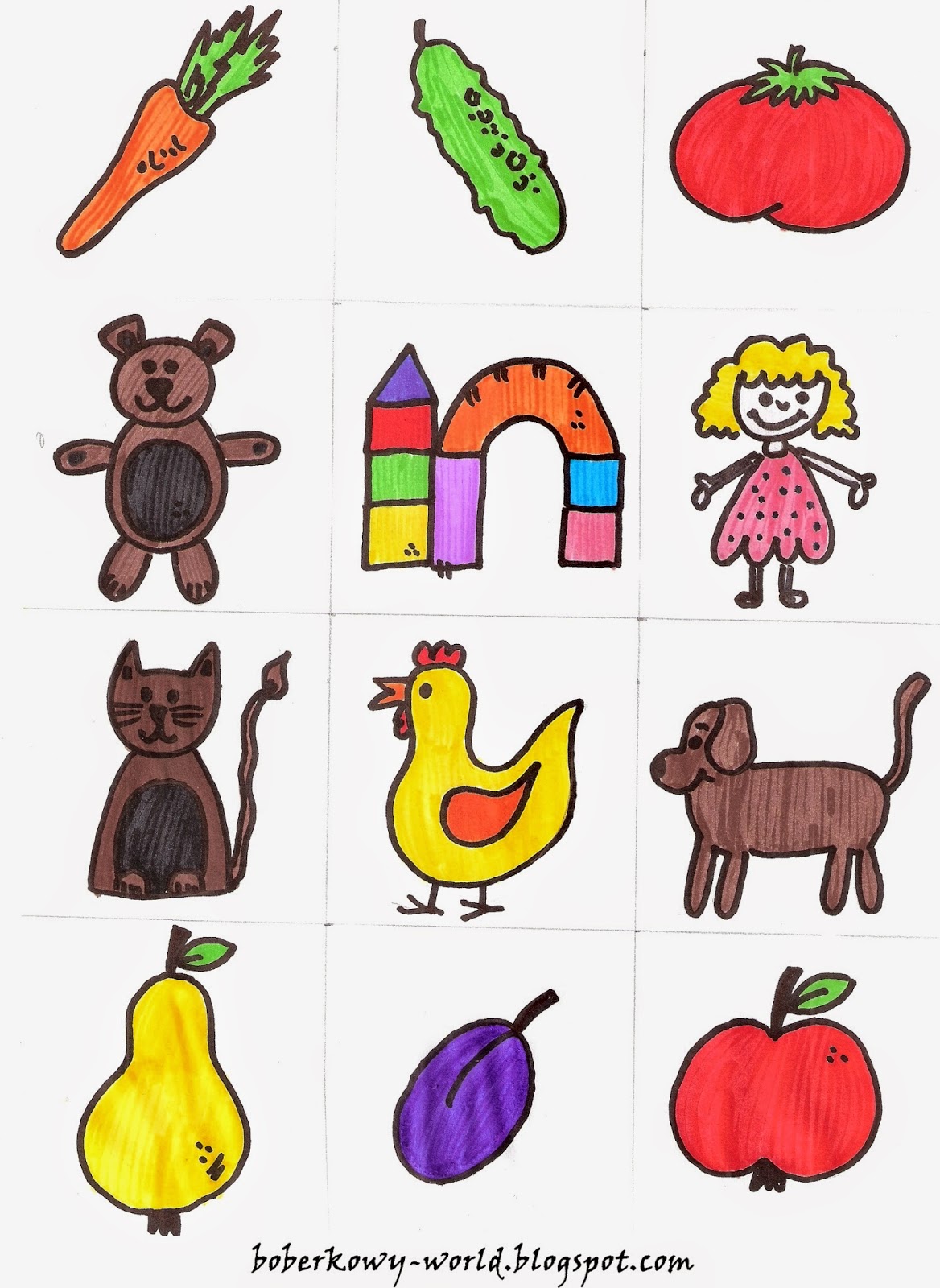 